Temat: Pożegnanie zimy.Cele główne- rozwijanie sprawności ruchowej, - rozwijanie orientacji w obrębie ciała,- zapoznanie z ludowym zwyczajem pożegnania zimy,- uczestniczenie w samodzielnych zabawach w teatr, z wykorzystaniem różnych                                      akcesoriów.Cele operacyjneDziecko:- bierze udział w zabawach w teatr, odgrywa swoją rolę, prowadzi dialog,- wyjaśnia, na czym polega zwyczaj pożegnania zimy,- aktywnie uczestniczy w ćwiczeniach,- wykonuje ćwiczenia zgodnie z instrukcją nauczyciela.1. Zabawa na powitanie – Uśmiech i iskierka.    Dzieci stoją w kole i trzymają się za ręce. Przekazują sobie uścisk dłoni z jednoczesnym uśmiechem na twarzy.2. Słuchanie wiersza Krystyny Datkun- Czerniak Czekam na wiosnę.Dość mam sanek,nart i śniegu.Chcę już w piłkę grać!Po zielonej trawie biegać!W berka sobie grać!Dość mam chlapy i roztopszarych, smutnych dni.Przybądź, wiosno, jak najprędzej,rozchmurz niebo mi.Przynieś kwiaty, promień słonka,zieleni liści, ptaków śpiew.Niech zadźwięczy pieśń skowronka.Przybądź, proszę cię!Rozmowa na temat wiersza.- O co prosiła autorka wiersza?- Dlaczego tęskniła za wiosną?- Dlaczego chciała, aby odeszła już zima?Zapoznanie z ludowym zwyczajem topienia marzanny.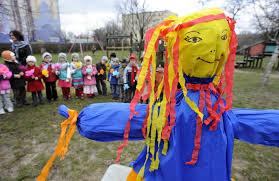 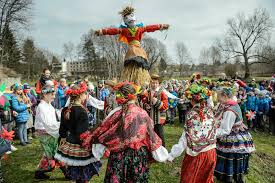 Marzanna to kukła przedstawiająca zimę. Często jest wykonana ze słomy i ubrana np. w stare porozrywane stroje, które zniszczyła podczas swojego panowania na ziemi. Marzannę wrzucano do rzeki, aby wraz z wodą popłynęła do morza i nie wróciła już w danym roku. W ten sposób ludzie żegnali zimę.Odgrywanie scenek dramowych.(Opaska na głowę z sylwetą płatka śniegu, opaska na głowę z sylwetą kwiatka.)Nauczyciel pyta dzieci, czy tęsknią już za wiosną i co chciałyby powiedzieć zimie. Proponuje odegranie scenek dramowych. Ich tematem będzie rozmowa wiosny, która chce już królować na świecie, z zimą, która nie chce odejść. Nauczyciel wybiera dwoje dzieci, które odgrywają role zimy i wiosny. Wręcza im opaski. Dzieci prowadzą dialog według własnego pomysłu. Po zakończonym występie zostają nagrodzone brawami.Dzieci siedzą w kole. Kończą rozpoczęte przez nauczyciela zdanie:Dziękuję zimie za…… Następnie dzieci żegnają zimę.3. Oglądanie gałązek wierzby i leszczyny, opisywanie ich wyglądu. Umieszczenie gałązek w kąciku przyrody. Gałązki wierzby i leszczyny, opisywanie ich wyglądu (naturalne okazy), lupy, szkła powiększające.  Dzieci oglądają przez lupy i szkła powiększające gałązki wierzby i leszczyny. Opisują ich wygląd, porównują je, wspólnie z nauczycielem liczą pąki. Nauczyciel wyjaśnia, że rozwijające się na gałązkach wierzby i leszczyny pąki są oznaką nadchodzącej wiosny. Umieszcza gałązki w kąciku przyrody. Zachęca so Systematycznego obserwowania rozwijających się pąków.  Leszczyna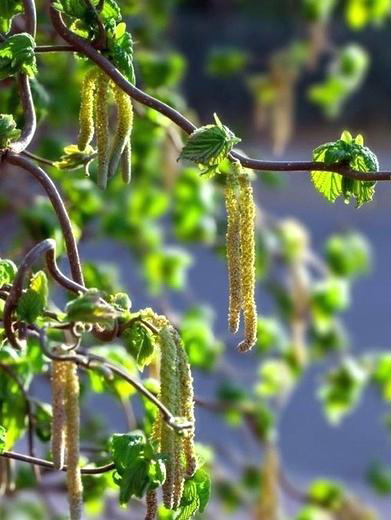 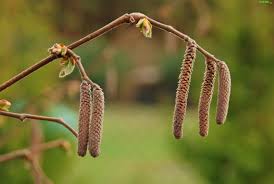 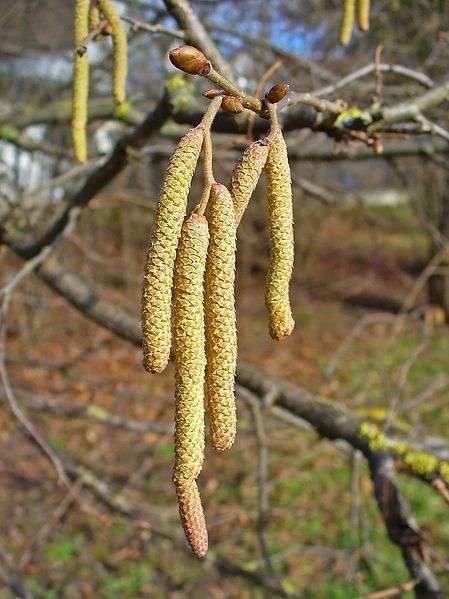 Wierzba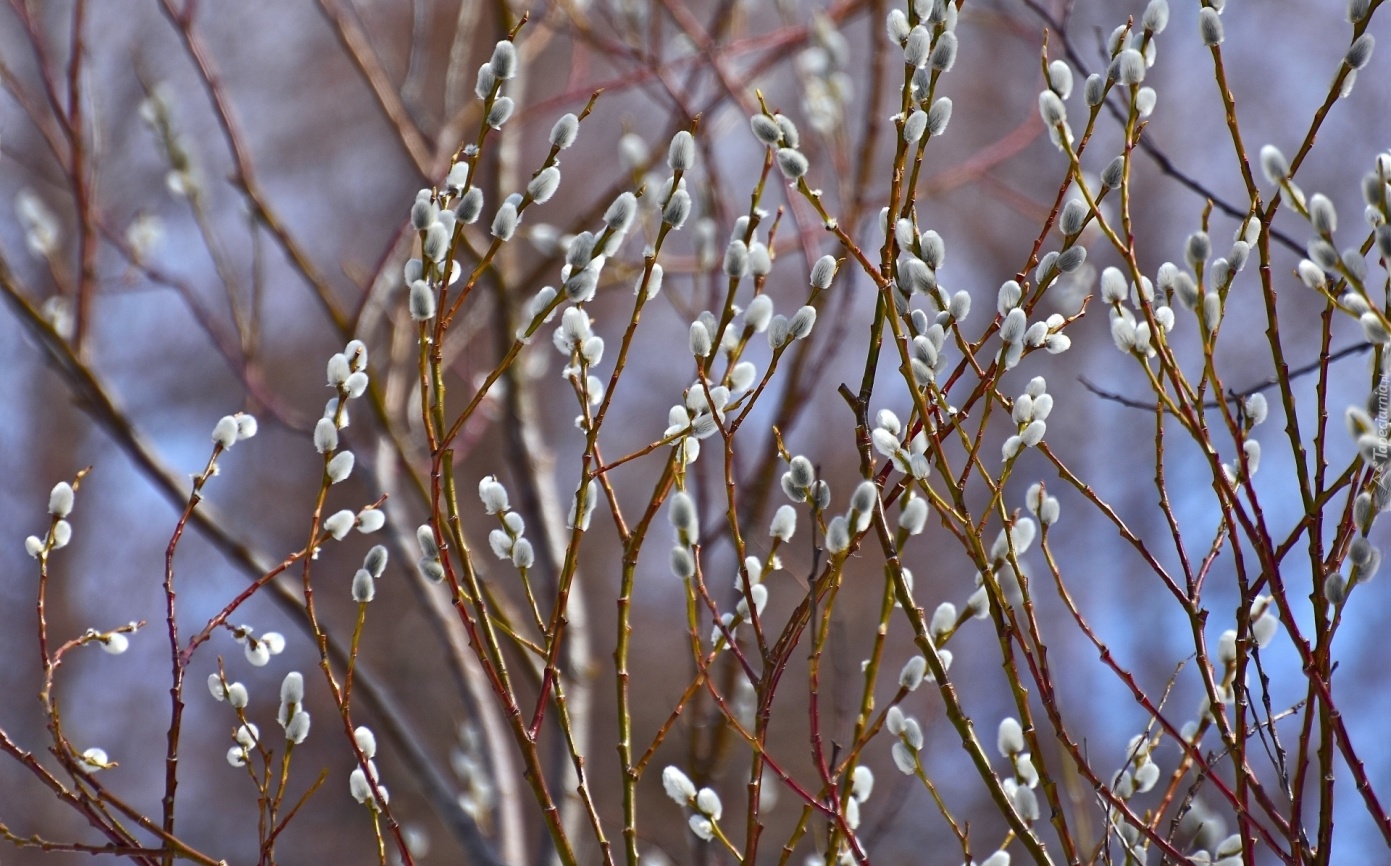 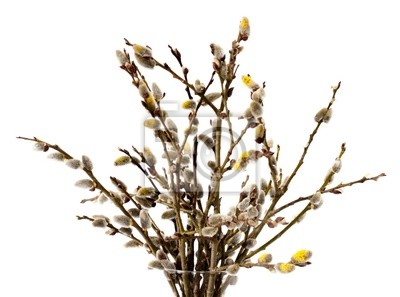 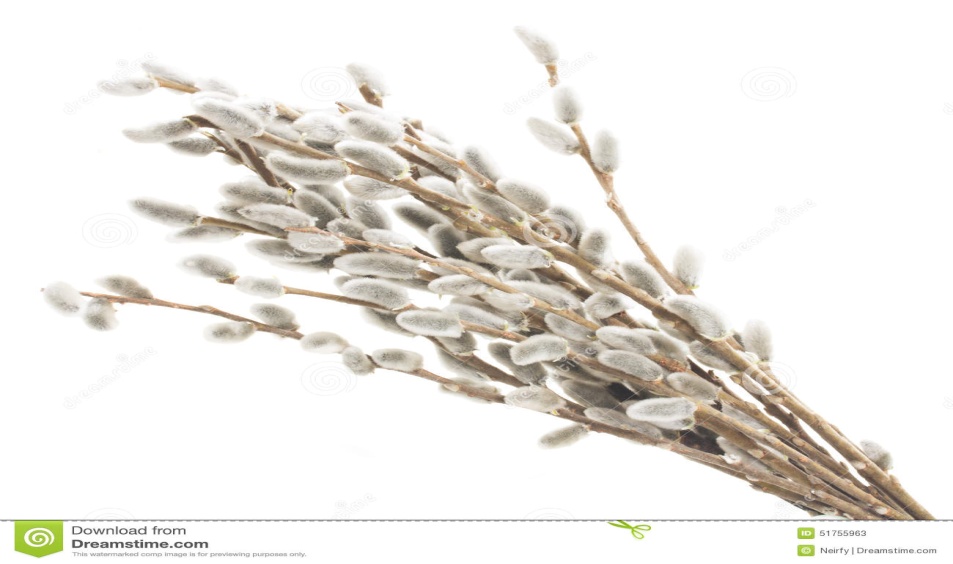 4. Ćwiczenia oddechowe – Krople deszczu.(Wycięte krople deszczu, kałuże, słomki.)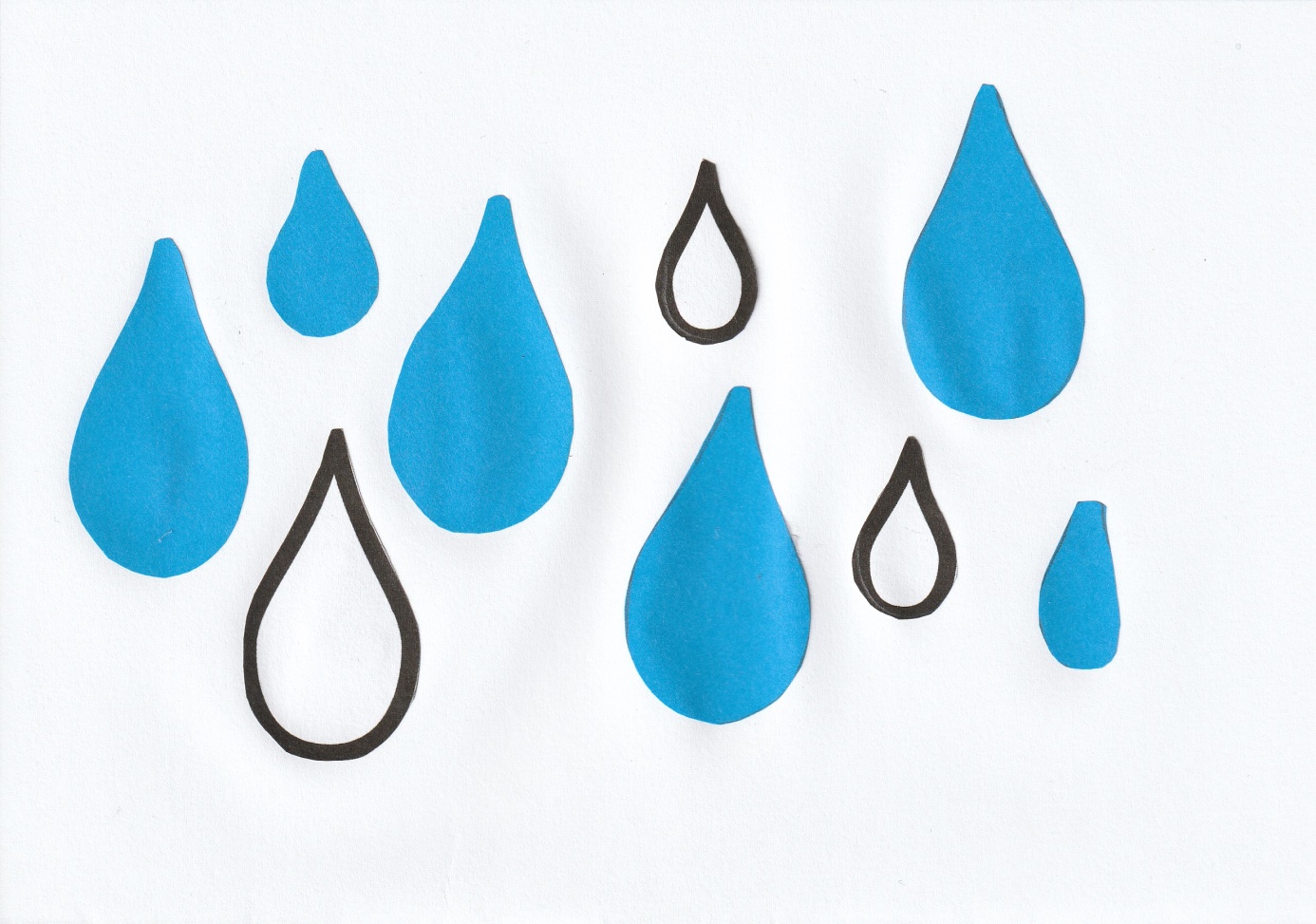     Dzieci zajmują miejsce przy stolikach. Przed każdym dzieckiem leżą wycięte z papieru małe krople deszczu. Na środku stolika nauczyciel umieszcza wyciętą z szarego brystolu kałużę. Zadaniem dzieci jest przeniesienie za pomocą słomki, bez użycia rąk, kropli deszczu na kałużę. 5. Wykonanie pracy plastycznej.     Kolorowa kartka z bloku technicznego, wyciętą z papieru sylwetę wazonu. Dzieci przyklejają wazon na kartce. Następnie z brązowej plasteliny toczą cieniutkie wałeczki – gałązki – i nanoszą je na kartkę. Z waty formują małe kuleczki i przyklejają je na gałązkach. Nauczyciel zwraca uwagę na sposób rozmieszczenia bazi na gałązkach (naprzemienny).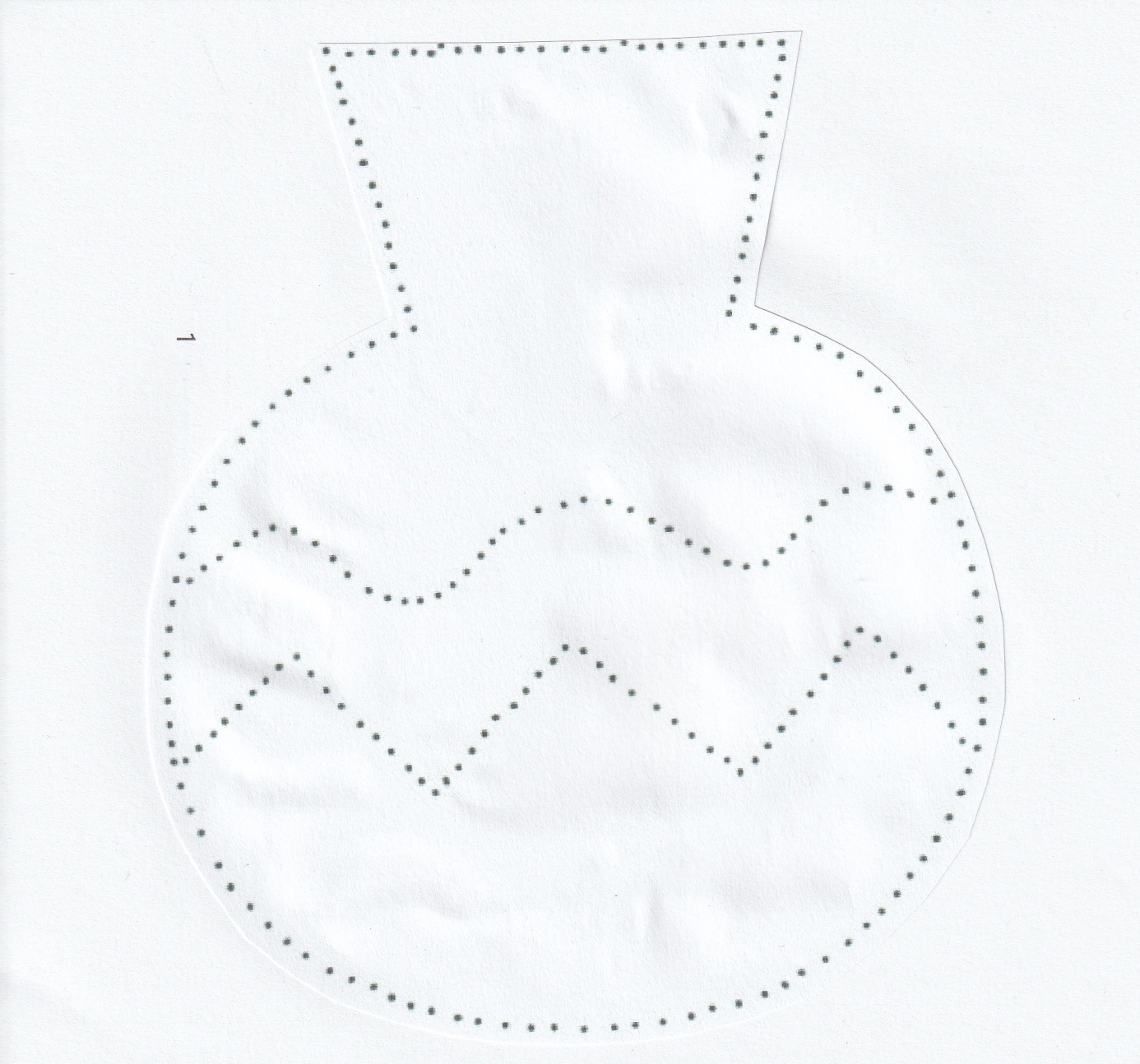 6. Zagadki dotyczące elementów pogody.Widzisz je za dnia na pogodnym niebie,za to w dzień pochmurny chmurka chowa je za siebie. (słońce)Gdy jest ciemna, to już wiesz,że lada moment spadnie z niej deszcz. (chmura)Spada z chmury na ziemię – kapu, kap.Gdy tak się dzieje, parasolkę złap! (deszcz)Szumi wokół nas,nawet tam, gdzie las,szszszszsz… (wiatr)Gdy niebo się chmurzy,a czasem w czasie burzypojawia się nagle jasny znak na niebie,musisz wtedy uważać na mnie i na siebie! (piorun)7. Karty pracy: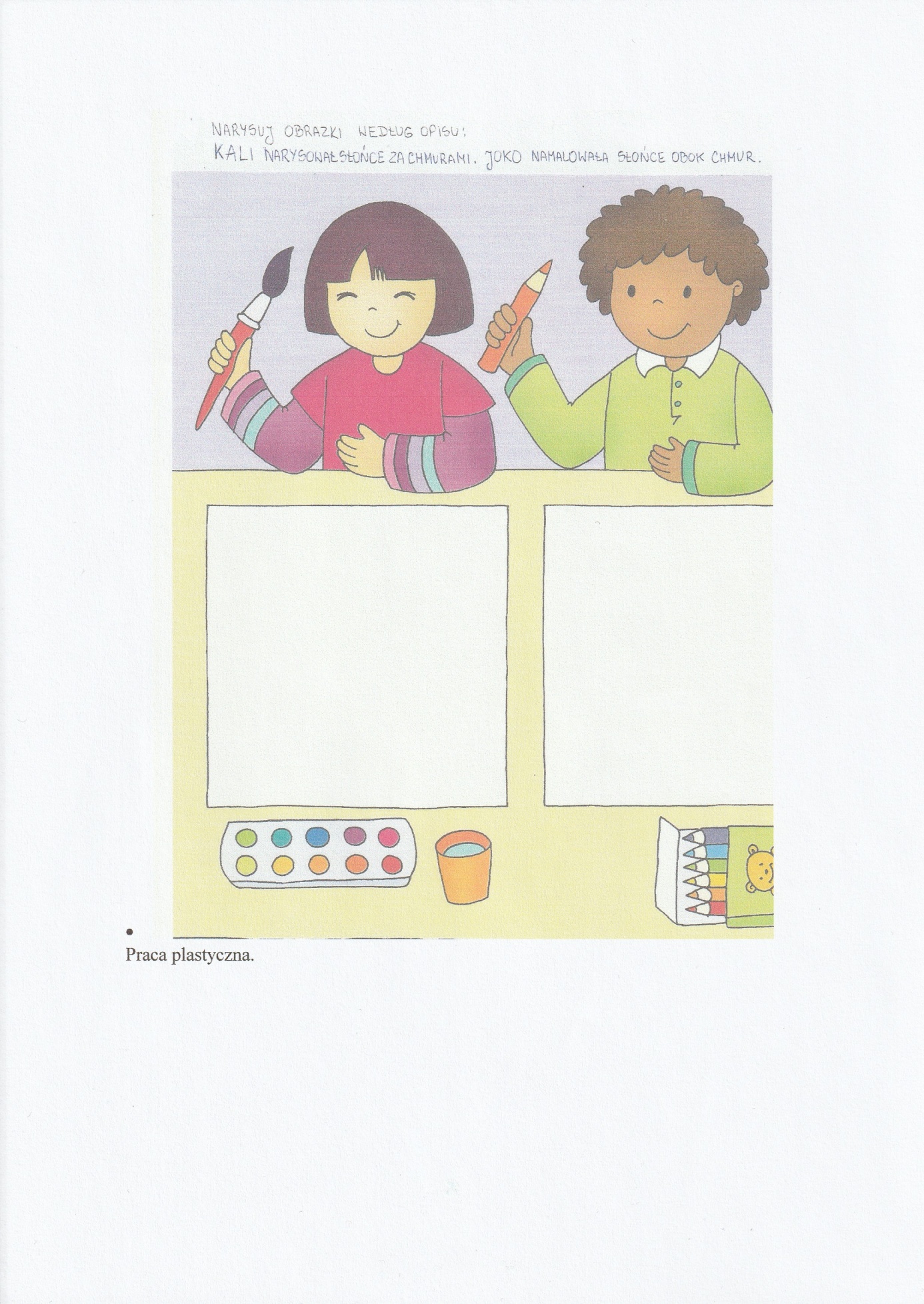 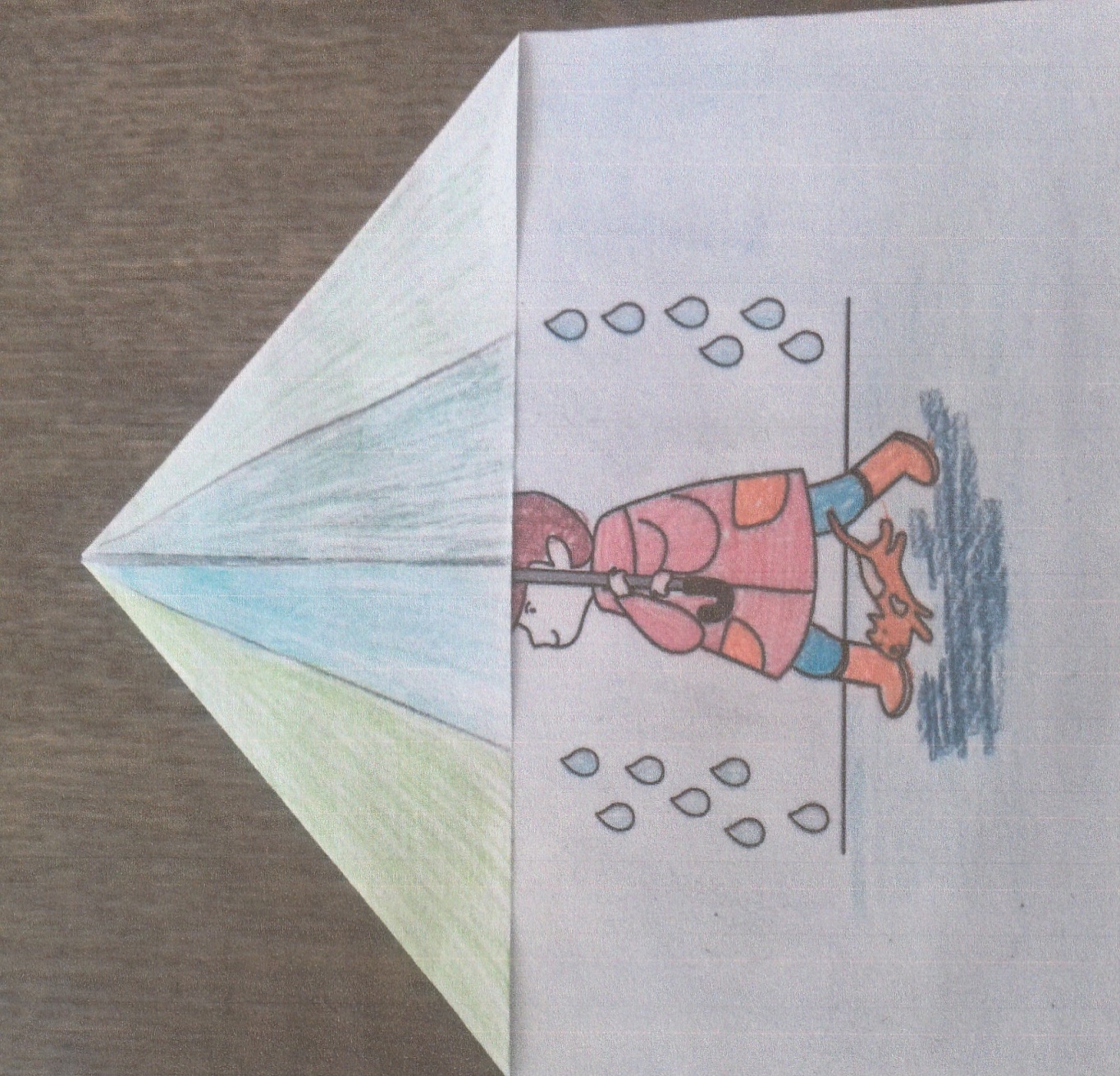 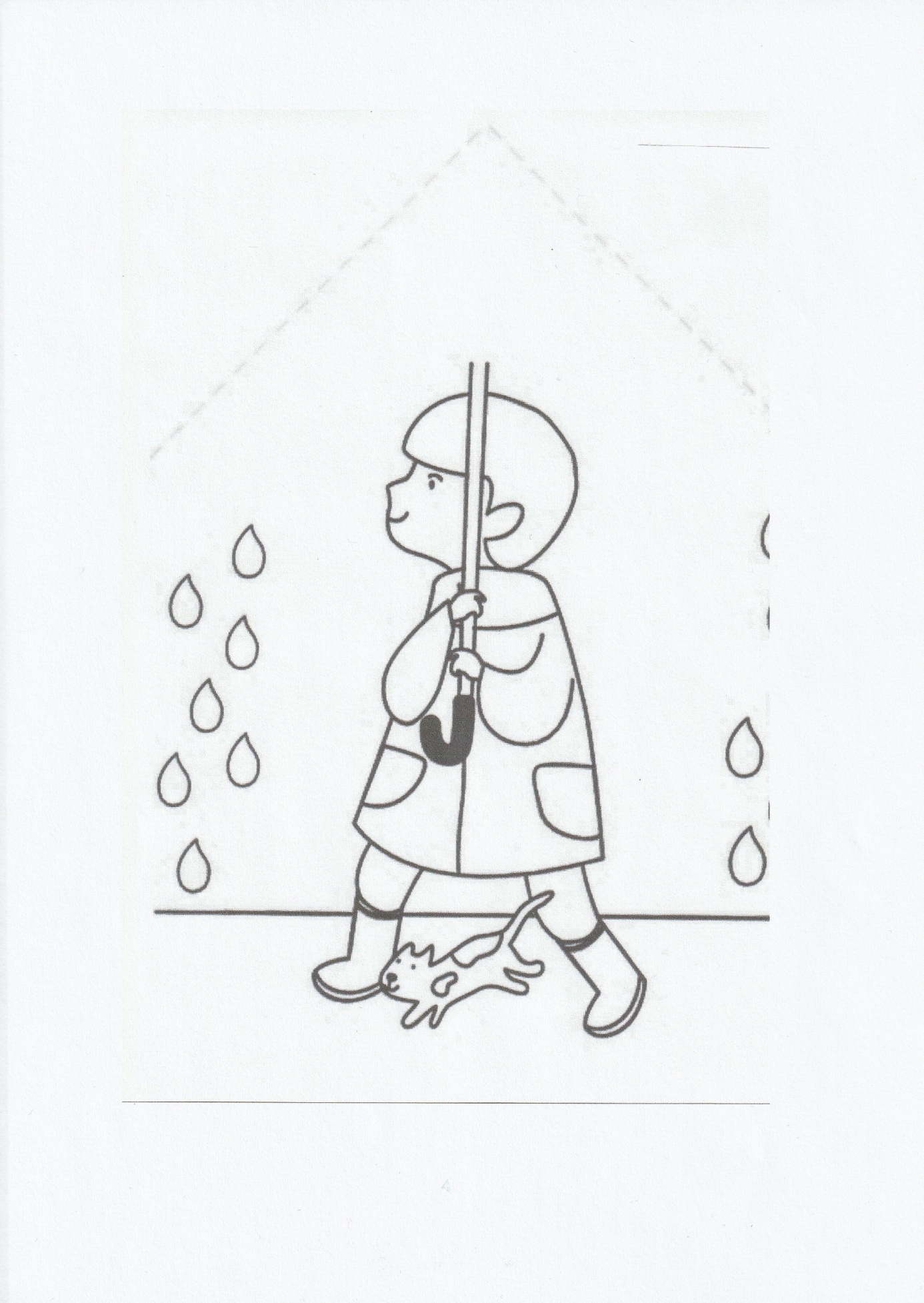 Życzymy wesołej zabawy,Jolanta Pucek, Justyna Misiurek.